Suvestinė redakcija nuo 2020-09-01 iki 2020-12-31Įstatymas paskelbtas: Žin. 1994, Nr. 55-1049, i. k. 0941010ISTA000I-533Nauja įstatymo redakcija nuo 2008-10-01:Nr. X-1722, 2008-09-15, Žin., 2008, Nr. 113-4290 (2008-10-01), atitaisymas skelbtas: Žin., 2011, Nr. 45LIETUVOS RESPUBLIKOSVIETOS SAVIVALDOSĮSTATYMAS. liepos 7 d. Nr. I-533Vilnius16 straipsnis. Savivaldybės tarybos kompetencija4. Jeigu teisės aktuose yra nustatyta papildomų įgaliojimų savivaldybei, sprendimų dėl tokių įgaliojimų vykdymo priėmimo iniciatyva, neperžengiant nustatytų įgaliojimų, priklauso savivaldybės tarybai. 18 straipsnis. Nuostatos dėl teisės aktų sustabdymo, panaikinimo, apskundimo1. Savivaldybės tarybos priimtus teisės aktus gali sustabdyti, pakeisti ar panaikinti pati savivaldybės taryba. Kitų savivaldybės viešojo administravimo subjektų priimtus teisės aktus gali sustabdyti ar panaikinti pagal kompetenciją savivaldybės taryba. Savivaldybės administracijos direktorius ar kiti savivaldybės viešojo administravimo subjektai savo priimtus teisės aktus gali sustabdyti ir juos pakeisti ar panaikinti. Savivaldybės administracijos direktoriaus pavaduotojo pagal kompetenciją priimtus teisės aktus gali sustabdyti ar panaikinti jis pats arba savivaldybės administracijos direktorius. _____________________________Suvestinė redakcija nuo 2019-07-02 iki 2021-12-31Įstatymas paskelbtas: Žin. 1995, Nr. 104-2322; Žin. 1996, Nr.5-0, i. k. 0951010ISTA00I-1113Nauja įstatymo redakcija nuo 2010 m. balandžio 1 d.,4 straipsnio 5 ir 6 dalys galioja nuo 2010 m. vasario 4 d.:Nr. XI-666, 2010-01-21, Žin., 2010, Nr. 15-699 (2010-02-04)LIETUVOS RESPUBLIKOSBIUDŽETINIŲ ĮSTAIGŲĮSTATYMAS1995 m. gruodžio 5 d. Nr. I-1113Vilnius 6 straipsnis. Biudžetinės įstaigos nuostatai5. Pakeistus biudžetinės įstaigos nuostatus tvirtina savininko teises ir pareigas įgyvendinanti institucija. Pakeistus biudžetinės įstaigos nuostatus pasirašo savininko teises ir pareigas įgyvendinančios institucijos vardu veikiantis asmuo arba savininko teises ir pareigas įgyvendinančios institucijos įgaliotas asmuo. Pakeisti biudžetinės įstaigos nuostatai įsigalioja nuo jų įregistravimo Juridinių asmenų registre dienos. Pakeitus nuostatus, kartu su teisės aktų nustatytais dokumentais Juridinių asmenų registrui turi būti pateikti pakeisti biudžetinės įstaigos nuostatai ir nurodyti jų pakeitimai.________________________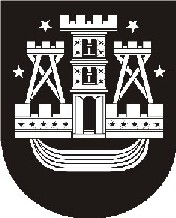 KLAIPĖDOS MIESTO SAVIVALDYBĖS ADMINISTRACIJOS DIREKTORIUSĮSAKYMASDĖL KLAIPĖDOS „VĖTRUNGĖS“ GIMNAZIJOS NUOSTATŲ PATVIRTINIMO2010 m. vasario 2 d. Nr. AD1-174KlaipėdaVadovaudamasis Lietuvos respublikos vietos savivaldos įstatymo (Žin., 1994, Nr. 55-1049; 2008, Nr. 113-4290) 18 straipsnio 1 dalimi, 29 straipsnio 8 dalies 2 punktu, Reikalavimais valstybinių ir savivaldybių mokyklų nuostatams, patvirtintiems Lietuvos Respublikos švietimo ir mokslo ministro . liepos 16 d. įsakymu Nr. ISAK-1162 (Lietuvos Respublikos švietimo ir mokslo ministro . gegužės 19 d. įsakymo Nr. ISAK-1048 redakcija), Klaipėdos miesto savivaldybės tarybos . lapkričio 25 d. sprendimo Nr. 1-418 „Dėl Klaipėdos miesto savivaldybės tarybos . balandžio 22 d. sprendimo Nr. 1-161 „Dėl savivaldybės institucijų funkcijų švietimo srityje pavedimo vykdyti administracijos direktoriui ir įgaliojimo vykdyti dalį savivaldybės švietimo įstaigų steigėjo funkcijų“ papildymo“ 2.1.1 papunkčiu: 1. Tvirtinu Klaipėdos „Vėtrungės“ gimnazijos nuostatus (pridedama).2. Įgalioju Ramvydą Jušką, gimnazijos direktorių, pasirašyti nuostatus ir įregistruoti juos Juridinių asmenų registre.3. Pripažįstu netekusiu galios Klaipėdos miesto savivaldybės administracijos direktoriaus . sausio 20 d. įsakymą Nr. AD1-98 „Dėl Klaipėdos „Vėtrungės“ gimnazijos nuostatų patvirtinimo“.Savivaldybės administracijos direktoriaus	Aloyzas Každailevičius______________PATVIRTINTAKlaipėdos miesto savivaldybės administracijos direktoriaus2010 m. vasario 2 d. įsakymu Nr. AD1-174Klaipėdos „Vėtrungės“ GIMNAZIJOS NUOSTATAIBENDROSIOS NUOSTATOSKlaipėdos „Vėtrungės“ gimnazijos nuostatai (toliau – nuostatai) reglamentuoja Klaipėdos „Vėtrungės“ gimnazijos (toliau – gimnazija) teisinę formą, priklausomybę, savininką, savininko teises ir pareigas įgyvendinančią instituciją, buveinę, mokyklos grupę, tipą, pagrindinę paskirtį, mokymo kalbas ir mokymo formas, veiklos teisinį pagrindą, sritį, rūšis, tikslą, uždavinius, funkcijas, mokymosi pasiekimus įteisinančių dokumentų išdavimą, gimnazijos teises, veiklos organizavimą ir valdymą, savivaldą, darbuotojų priėmimą į darbą, jų darbo apmokėjimo tvarką ir atestaciją, lėšų šaltinius, jų naudojimo tvarką ir finansinės veiklos kontrolę, reorganizavimo, likvidavimo ar pertvarkymo tvarką. Gimnazijos oficialusis pavadinimas – Klaipėdos „Vėtrungės“ gimnazija, trumpasis pavadinimas – „Vėtrungės“ gimnazija. Gimnazija įregistruota Juridinių asmenų registre, kodas 190444479.1976 m. įsteigta 22-oji vidurinė mokykla. Klaipėdos miesto valdybos 1993 m. rugpjūčio 18 d. potvarkiu Nr. 414 mokyklai suteiktas „Vėtrungės“ vardas. Lietuvos Respublikos švietimo ir mokslo ministerijos kolegijos 1998 m. gegužės 28 d. sprendimu Nr. 24 mokyklai suteiktas gimnazijos (realinio profilio) statusas, o  Lietuvos Respublikos švietimo ir mokslo ministro 2000 m. gegužės 5 d. įsakymu Nr. 751 gimnazijoje patvirtintas realinis profilis. Teisinė forma – biudžetinė įstaiga.Priklausomybė – savivaldybės.Savininkas – Klaipėdos miesto savivaldybė, kodas 111100775, Liepų g. 11, LT-91502 Klaipėda.Savininko teises ir pareigas įgyvendinanti institucija – Klaipėdos miesto savivaldybės taryba. Buveinė – Gedminų g. 5, LT-94222 Klaipėda.Grupė – bendrojo lavinimo mokykla.Tipas – gimnazija. Pagrindinė paskirtis – bendrosios paskirties mokykla.Mokymo kalba – lietuvių.Mokymo forma – dieninė, savarankiško mokymosi, mokymo namuose. Gimnazija yra viešasis juridinis asmuo, turintis antspaudą, atsiskaitomąją ir kitas sąskaitas Lietuvos Respublikos įregistruotuose bankuose, atributiką, savo veiklą grindžia Lietuvos Respublikos Konstitucija, Lietuvos Respublikos įstatymais, Lietuvos Respublikos Vyriausybės nutarimais, švietimo ir mokslo ministro įsakymais, kitais teisės aktais ir šiais nuostatais.II. VEIKLOS SRITyS IR RŪŠYS, TIKSLAS, UŽDAVINIAI, FUNKCIJOS, MOKYMOSI PASIEKIMUS ĮTEISINANČIŲ DOKUMENTŲ IŠDAVIMASGimnazijos veiklos sritis – švietimas.Gimnazijos švietimo veiklos rūšys:pagrindinė veiklos rūšis – vidurinis ugdymas, kodas 85.31.20.kitos švietimo veiklos rūšys:pagrindinis ugdymas, kodas 85.31.10;sportinis ir rekreacinis švietimas, kodas 85.51; kultūrinis švietimas, kodas 85.52; kitas, niekur nepriskirtas, švietimas, kodas 85.59; švietimui būdingų paslaugų veikla, kodas 85.60.Kitos ne švietimo veiklos rūšys:vaikų poilsio stovyklų veikla, kodas 55.20.20;kitų maitinimo paslaugų teikimas, kodas 56.29;nuosavo arba nuomojamo nekilnojamojo turto nuoma ir eksploatavimas, kodas 68.20; kita žmonių sveikatos priežiūros veikla, kodas 86.90;bibliotekų ir archyvų veikla, kodas 91.01.Gimnazijos veiklos tikslas – plėtoti dvasines, intelektines ir fizines asmens galias, bendrąsias ir esmines dalykines kompetencijas, būtinas tolesniam mokymuisi, profesinei karjerai ir savarankiškam gyvenimui.Gimnazijos veiklos uždaviniai:teikti mokiniams kokybišką pagrindinį ir vidurinį išsilavinimą;tenkinti mokinių pažinimo, lavinimosi ir saviraiškos poreikius;teikti mokiniams reikiamą pagalbą;užtikrinti sveiką ir saugią mokymo(si) aplinką.Vykdydama jai pavestus uždavinius gimnazija:vadovaudamasi švietimo ir mokslo ministro tvirtinamomis bendrosiomis programomis, atsižvelgdama į vietos ir gimnazijos bendruomenės reikmes, taip pat mokinių poreikius ir interesus, konkretina ir individualizuoja ugdymo turinį;rengia pagrindinio ir vidurinio ugdymo programas papildančius bei mokinių poreikius tenkinančius šių programų modulius, neformaliojo vaikų švietimo programas;vykdo pagrindinio ir vidurinio ugdymo, neformaliojo vaikų švietimo programas, mokymo sutartyse sutartus įsipareigojimus, užtikrina geros kokybės švietimą;dalyvauja mokinių ugdymo pasiekimų tyrimuose, vykdo pagrindinio ugdymo pasiekimų patikrinimą, brandos egzaminus švietimo ir mokslo ministro nustatyta tvarka;sudaro palankias sąlygas veikti mokinių organizacijoms, skatinančioms mokinių dorovinį, tautinį, pilietinį sąmoningumą, patriotizmą, puoselėjančioms kultūrinę ir socialinę brandą, padedančioms tenkinti saviugdos ir saviraiškos poreikius;teikia informacinę, psichologinę, socialinę, specialiąją pedagoginę, prireikus specialiąją ir medicinos, pagalbą, užtikrina profesinį orientavimą bei minimalios priežiūros priemones;įvertina mokinių specialiuosius ugdymosi poreikius, skiria specialųjį ugdymą teisės aktų nustatyta tvarka;organizuoja tėvų ar kitų teisėtų mokinių atstovų pageidavimu jų mokamas papildomas paslaugas teisės aktų nustatyta tvarka;sudaro sąlygas darbuotojams tobulinti kvalifikaciją, dalintis gerąja patirtimi;užtikrina sveiką, saugią mokymosi ir darbo aplinką, draudžia įstaigoje vartoti tabaką, alkoholį ir kitas psichiką veikiančias medžiagas, prekiauti jomis, platinti šia tema nelegalią literatūrą, spaudinius, vykdo prevencinę veiklą, riboja pašalinių asmenų patekimą į gimnaziją;kuria ugdymo turiniui įgyvendinti reikiamą materialinę bazę ir edukacines aplinkas;organizuoja mokinių maitinimą gimnazijoje;viešai skelbia informaciją apie gimnazijos veiklą švietimo ir mokslo ministro nustatyta tvarka, organizuoja tėvų švietimą; atlieka kitas teisės aktų nustatytas funkcijas.Mokiniams išduodami mokymosi pagal pagrindinio ir vidurinio ugdymo programas pasiekimus įteisinantys dokumentai švietimo ir mokslo ministro nustatyta tvarka.III. GIMNAZIJOS TEISĖSGimnazija, įgyvendindama jai pavestus tikslą ir uždavinius, atlikdama jai priskirtas funkcijas, turi teisę:parinkti mokymo metodus ir formas, mokymosi būdus;kurti naujus mokymo ir mokymosi modelius, užtikrinančius kokybišką išsilavinimą;bendradarbiauti su savo veiklai įtakos turinčiais fiziniais ir juridiniais asmenimis;vykdyti miesto, šalies ir tarptautinius švietimo projektus;stoti ir jungtis į asociacijas, dalyvauti jų veikloje;gauti paramą ir naudotis kitomis teisės aktų suteiktomis teisėmis.IV. gimnazijos VEIKLOS ORGANIZAVIMAS IR VALDYMASGimnazijos veikla organizuojama pagal:direktoriaus patvirtintą gimnazijos strateginį planą, kuriam yra pritarusios gimnazijos taryba ir Klaipėdos miesto savivaldybės tarybos įgaliota institucija;direktoriaus patvirtintą gimnazijos metinę veiklos programą, kuriai yra pritarusios gimnazijos taryba ir Klaipėdos miesto savivaldybės tarybos įgaliota institucija;direktoriaus patvirtintą gimnazijos ugdymo planą, suderintą su gimnazijos taryba ir Klaipėdos miesto savivaldybės tarybos įgaliota institucija.Gimnazijai vadovauja direktorius, skiriamas į pareigas atviro konkurso būdu ir atleidžiamas iš jų teisės aktų nustatyta tvarka. Direktorius:vadovauja gimnazijos strateginio plano, metinės veiklos, prireikus, kitų švietimo programų rengimui, jas tvirtina, vadovauja jų vykdymui;suderinęs su Klaipėdos miesto savivaldybės administracijos direktoriumi ar jo įgaliotu asmeniu, tvirtina gimnazijos vidaus struktūrą; nustato gimnazijos struktūrinių padalinių tikslus, uždavinius, funkcijas, direktoriaus pavaduotojų, struktūrinių padalinių vadovų veiklos sritis; nustatyta tvarka skiria ir atleidžia darbuotojus, tvirtina jų pareigybių sąrašą, pareigybių aprašymus, pareiginius bei tarifinius atlyginimus, skatina bei skiria drausmines nuobaudas, atlieka kitas su darbo santykiais susijusias funkcijas;priima mokinius Klaipėdos miesto savivaldybės tarybos nustatyta tvarka ir sudaro mokymo sutartis;suderinęs su gimnazijos taryba, tvirtina gimnazijos darbo ir vidaus tvarkos taisykles, kuriose nustato mokinių ir darbuotojų teises, pareigas, atsakomybę;organizuoja ir vykdo pagrindinio ugdymo pasiekimų patikrinimus, brandos egzaminus švietimo ir mokslo ministro nustatyta tvarka;sudaro mokiniams ir darbuotojams saugias ir sveikatai nekenksmingas ugdymosi ir darbo sąlygas;organizuoja ir vertina gimnazijos veiklą, rūpinasi materialiniais, intelektiniais, finansiniais ir informaciniais ištekliais, užtikrina jų optimalų valdymą ir naudojimą;leidžia įsakymus, kontroliuoja jų vykdymą;  sudaro teisės aktų nustatytas komisijas, darbo ir metodines grupes;sudaro sąlygas darbuotojų profesiniam tobulėjimui, kvalifikacijos kėlimui; organizuoja pedagoginių darbuotojų metodinę veiklą, atestaciją švietimo ir mokslo ministro nustatyta tvarka;sudaro gimnazijos vardu sutartis;organizuoja gimnazijos dokumentų saugojimą ir valdymą; valdo, naudoja gimnazijos turtą, lėšas ir jais disponuoja teisės aktų nustatyta tvarka;inicijuoja gimnazijos savivaldos institucijų sudarymą ir skatina jų veiklą; bendradarbiauja su mokinių tėvais ar kitais teisėtais mokinio atstovais, pagalbą mokiniui, mokytojui ir mokyklai teikiančiomis įstaigomis, teritorinėmis policijos, socialinių paslaugų, sveikatos įstaigomis, vaiko teisių apsaugos tarnybomis ir kitomis institucijomis, dirbančiomis vaiko teisių apsaugos srityje;atstovauja gimnazijai kitose institucijose;dalį savo funkcijų teisės aktų nustatyta tvarka gali pavesti atlikti pavaduotojams, struktūrinių padalinių vadovams;vykdo kitas teisės aktuose ir pareigybės aprašyme nustatytas funkcijas.Gimnazijos direktorius atsako už:įstaigos veiklą ir jos rezultatus;Lietuvos Respublikos įstatymų ir kitų teisės aktų laikymąsi, tinkamą funkcijų atlikimą;demokratinį gimnazijos valdymą, skaidriai priimamus sprendimus, bendruomenės narių informavimą;už gerą ir veiksmingą vaiko minimalios priežiūros priemonių įgyvendinimą;asmens duomenų teisinę apsaugą.  Gimnazijos valdyme dalyvauja direktoriaus pavaduotojai, struktūrinių padalinių vadovai, kurie: dalyvauja priimant strateginius sprendimus dėl gimnazijos veiklos plėtros;teikia siūlymus dėl gimnazijos metinės veiklos programos, gimnazijos struktūros, nuostatų pakeitimų; tiesiogiai vadovauja kitoms jų kompetencijai priskirtoms veiklos sritims.Ugdymo turinio formavimo ir ugdymo proceso organizavimo klausimais gimnazijos direktorius gali organizuoti mokytojų ir pagalbos mokiniui specialistų, kurių veikla susijusi su nagrinėjamu klausimu, pasitarimus.V. GIMNAZIJOS SAVIVALDAGimnazijos taryba (toliau – Taryba) yra aukščiausia gimnazijos savivaldos institucija, renkama dvejiems metams. Taryba telkia gimnazijos mokinius, mokytojus, tėvus ar kitus teisėtus mokinio atstovus, vietos bendruomenę demokratiniam gimnazijos valdymui, padeda spręsti gimnazijai aktualius klausimus, atstovauti teisėtiems gimnazijos interesams.Tarybą sudaro 9 nariai: tris tėvus ar kitus teisėtus mokinio atstovus deleguoja Tėvų taryba, tris mokytojus – Mokytojų taryba, tris II–III gimnazinių klasių mokinius – mokinių senatas. Tarybos pirmininkas, sekretorius renkami atviru balsavimu pirmajame Tarybos posėdyje. gimnazijos direktorius negali būti tarybos pirmininkas. Posėdžius organizuoja tarybos pirmininkas Apie posėdžio laiką ir svarstyti parengtus klausimus pirmininkas informuoja narius ne vėliau kaip 3 dienos iki posėdžio pradžios.Tarybos posėdžiai kviečiami ne rečiau kaip du kartus per metus. Prireikus gali būti sušauktas neeilinis Tarybos posėdis. Posėdis teisėtas, jei jame dalyvauja ne mažiau kaip du trečdaliai narių. Į posėdžius gali būti kviečiami gimnazijos rėmėjai, socialiniai partneriai ar kiti asmenys. Nutarimai priimami Tarybos posėdyje dalyvaujančių balsų dauguma. Jie yra teisėti, jei neprieštarauja teisės aktams. tarybos nario įgaliojimai nutrūksta, kai pasibaigia įgaliojimo laikas, kai jis nebegali eiti savo pareigų dėl sveikatos būklės, atsistatydina, pripažįstamas neveiksniu arba kai jo elgesys nesuderinamas su Tarybos nario pareigomis. Tarybos nariai už savo veiklą vieną kartą per metus atsiskaito juos rinkusiems gimnazijos bendruomenės nariams.taryba:teikia siūlymus dėl gimnazijos strateginių tikslų, uždavinių ir jų įgyvendinimo priemonių;derina gimnazijos strateginį planą, metinę veiklos programą, darbo ir vidaus tvarkos taisykles, kitus gimnazijos veiklą reglamentuojančius dokumentus;teikia siūlymus gimnazijos direktoriui dėl gimnazijos nuostatų pakeitimo ar papildymo, gimnazijos vidaus struktūros tobulinimo; išklauso gimnazijos metines veiklos ataskaitas ir teikia siūlymus gimnazijos direktoriui dėl gimnazijos veiklos tobulinimo;teikia siūlymus Klaipėdos miesto savivaldybės tarybai ar jos įgaliotai institucijai, gimnazijos direktoriui dėl gimnazijos materialinio aprūpinimo, lėšų panaudojimo; svarsto gimnazijos mokytojų, mokinių, tėvų ar kitų teisėtų mokinio atstovų savivaldos institucijų ar bendruomenės narių iniciatyvas ir teikia siūlymus gimnazijos direktoriui;teikia siūlymus dėl gimnazijos veiklos tobulinimo, saugių ugdymo(si) ir darbo sąlygų sudarymo;teikia siūlymus formuojant gimnazijos materialinius, finansinius ir intelektinius išteklius;deleguoja atstovus į gimnazijos mokytojų ir pagalbos mokiniui specialistų atestacijos ir viešo konkurso laisvai gimnazijos direktoriaus vietai užimti komisijas;svarsto kitus gimnazijos direktoriaus teikiamus klausimus.Mokytojų taryba – nuolat veikianti gimnazijos savivaldos institucija mokytojų profesiniams ir bendriesiems ugdymo klausimams spręsti. Ją sudaro gimnazijos direktorius, direktoriaus pavaduotojai ugdymui, skyrių ir kitų padalinių, susijusių su ugdymu, vadovai, visi gimnazijoje dirbantys mokytojai, sveikatos priežiūros specialistai, švietimo pagalbą teikiantys specialistai, bibliotekininkai ir kiti tiesiogiai ugdymo procese dalyvaujantys asmenys. Mokytojų tarybai vadovauja gimnazijos direktorius. Tarybos sekretorius renkamas narių atviru balsavimu dvejiems metams.mokytojų tarybos posėdžiai organizuojami prasidedant ir baigiantis mokslo metams, taip pat ne rečiau kaip vieną kartą per pusmetį. Prireikus gali būti sušauktas neeilinis mokytojų tarybos posėdis. Į posėdžius pagal poreikį gali būti kviečiami kitų savivaldos institucijų atstovai.Posėdis yra teisėtas, jei jame dalyvauja ne mažiau kaip du trečdaliai tą dieną dirbančių tarybos narių. Posėdžius šaukia tarybos pirmininkas. Apie posėdžio laiką ir svarstyti parengtus klausimus pirmininkas informuoja narius ne vėliau kaip 3 dienos iki posėdžio pradžios.Mokytojų tarybos nutarimai priimami dalyvaujančių tarybos narių balsų dauguma. Mokytojų taryba:svarsto bendrųjų ugdymo programų, apibrėžiančių ugdymo turinį valstybės lygmeniu, įgyvendinimą, optimalų ugdymo sąlygų sudarymą, ugdymo turinio atnaujinimą, mokinių ugdymo(si) rezultatus, pedagoginės veiklos tobulinimo būdus;teikia siūlymus dėl gimnazijos metinės veiklos programos, ugdymo plano įgyvendinimo, mokinių pažangos ir pasiekimų vertinimo, informacijos rinkimo, fiksavimo ir panaudojimo sistemos tobulinimo;kartu su gimnazijos socialiniu pedagogu, sveikatos priežiūros darbuotoju, psichologu sprendžia mokinių sveikatos, socialinės paramos, mokymosi, prevencinės veiklos, poilsio, mitybos, saugos klausimus;deleguoja atstovus į gimnazijos Tarybą, mokytojų ir pagalbos mokiniui specialistų (išskyrus psichologus) atestacijos komisiją;svarsto kitus gimnazijos direktoriaus teikiamus klausimus.mokinių senatas – aukščiausia mokinių savivaldos institucija, renkama dvejiems metams. Mokinių senatą sudaro atstovai iš kiekvienos gimnazinės klasės, išrinkti atviru balsavimu klasės mokinių susirinkime.Mokinių senato prezidentą, jo pavaduotoją renka senato nariai pirmajame posėdyje atviru balsavimu. mokinių senato posėdžiai organizuojami ne rečiau kaip du kartus per metus. Prireikus gali būti sušauktas neeilinis mokinių senato posėdis. Posėdžius šaukia prezidentas. Apie posėdžio laiką ir svarstyti parengtus klausimus jis informuoja narius ne vėliau kaip 3 dienos iki posėdžio pradžios.Mokinių senato posėdis ir jame priimti nutarimai yra teisėti, jeigu posėdyje dalyvauja ne mažiau kaip du trečdaliai visų jo narių. Nutarimai priimami dalyvaujančiųjų balsų dauguma. Senato nario įgaliojimai nutrūksta, kai pasibaigia įgaliojimo laikas, kai jis nebegali eiti savo pareigų dėl sveikatos būklės, atsistatydina, pripažįstamas neveiksniu arba kai jo elgesys nesuderinamas su senato nario pareigomis. mokinių senatas apie savo veiklą atsiskaito visuotiniame mokinių susirinkime mokslo metų pabaigoje.Mokinių senatas:padeda organizuoti gimnazijos renginius, akcijas, vykdyti prevencines programas;teikia siūlymus dėl mokymo organizavimo, neformaliojo švietimo programų plėtros, socialinės veiklos;organizuoja savanorių judėjimą;atstovauja mokinių interesams gimnazijos taryboje bei kitose savivaldos institucijose, tarpininkauja ginant mokinių teises gimnazijoje;rūpinasi drausmės ir tvarkos palaikymu gimnazijoje;dalyvauja rengiant gimnazijos veiklą reglamentuojančius dokumentus;svarsto gimnazijos direktoriaus ar kuruojančio direktoriaus pavaduotojo teikiamus klausimus.Klasės mokinių aktyvą sudaro klasės seniūnas, jo pavaduotojas ir mokinys, atsakingas už nepamokinės veiklos organizavimą.Klasės mokinių aktyvo nariai renkami atviru balsavimu klasės mokinių susirinkime vieneriems metams. Klasės mokinių aktyvas:planuoja ir organizuoja klasės mokinių nepamokinę veiklą;rūpinasi drausmės ir tvarkos palaikymu klasėje, mokinių lankomumu;svarsto klasės vadovo teikiamus klausimus.Gimnazijoje veikia tėvų ar kitų teisėtų mokinio atstovų savivaldos institucija – tėvų taryba. Tėvų tarybą sudaro klasių tėvų aktyvų pirmininkai. Ji renkama vieneriems metams. susirinkimai organizuojami ne rečiau kaip du kartus per mokslo metus. Tarybos nariai atviru balsavimu renka pirmininką ir jo pavaduotoją.Posėdžius šaukia tarybos pirmininkas. Apie posėdžio laiką ir svarstyti parengtus klausimus tarybos pirmininkas informuoja narius ne vėliau kaip 3 dienos iki posėdžio pradžios.tarybos nario įgaliojimai nutrūksta, kai pasibaigia įgaliojimo laikas, kai jis nebegali eiti savo pareigų dėl sveikatos būklės, atsistatydina, pripažįstamas neveiksniu arba kai jo elgesys nesuderinamas su tarybos nario pareigomis. Tėvų taryba:teikia siūlymus ugdymo proceso organizavimo ir kitais ugdymo kokybės gerinimo klausimais; analizuoja gimnazijos lėšų panaudojimo tikslingumą;deleguoja atstovus į gimnazijos Tarybą;nagrinėja tėvų ar kitų teisėtų mokinio atstovų prašymus, skundus ir teikia siūlymus, sprendžiant iškilusias problemas;dalyvauja tėvų ar kitų teisėtų mokinio atstovų diskusijose, gimnazijos renginiuose;svarsto gimnazijos direktoriaus ar direktoriaus pavaduotojų teikiamus klausimus.Gimnazijoje veikia klasių tėvų komitetai.Klasės tėvų komitetą sudaro 3 nariai, išrinkti mokslo metų pradžioje klasės tėvų ar kitų teisėtų mokinio atstovų susirinkimo dauguma atviru balsavimu.Tėvų komiteto nariai renka pirmininką, kuris šaukia posėdžius ir apie jų laiką, svarstyti parengtus klausimus informuoja narius ne vėliau kaip 3 dienos iki posėdžio pradžios.Klasės tėvų komitetas mokslo metų pabaigoje atsiskaito juos rinkusiam klasės tėvų ar kitų teisėtų mokinio atstovų susirinkimui.Klasės tėvų komitetas:aptaria su klasės vadovu klasės mokinių lankomumo, elgesio ir pažangumo, saugumo, maitinimo, informacijos gavimo apie juos klausimus;padeda organizuoti klasės renginius, išvykas, kurti edukacinę aplinką, vykdyti profesinį orientavimą; inicijuoja paramos gimnazijai teikimą;teikia siūlymus Tėvų tarybai ir direktoriui. Gimnazijos metodinei veiklai organizuoti sudaromos Metodinės grupės ir Metodinė taryba.Metodinės grupės sudaromos pagal ugdymo koncentrą, klases, ugdymo sritis, dalykus ar laikinai tam tikrai pedagoginei problemai spręsti.Metodinei grupei vadovauja atviru balsavimu grupės narių dvejiems metams išrinktas pirmininkas, kuris organizuoja posėdžius ir apie posėdžio laiką, svarstyti parengtus klausimus narius informuoja ne vėliau kaip 3 dienos iki posėdžio pradžios. Metodinė grupė: racionaliai derina ugdymo srities, dalyko, toje pačioje klasėje dirbančių mokytojų ugdymo planavimą, ugdymo procesą, vertinimą, vadovėlių ir mokymo priemonių pasirinkimą;aptaria naujus dokumentus, metodikos naujoves, tarpdalykinę integraciją, ugdymo procese mokinių sukauptą patyrimą;tariasi dėl mokomųjų dalykų planų rengimo principų ir tvarkos, mokomųjų dalykų, modulių, pasirenkamųjų dalykų pasiūlos;sudaro individualiąsias dalykų, gabių ir specialiųjų poreikių mokinių ugdymo individualizuotas programas;nagrinėja ugdymo sėkmingumą, mokinių pasiekimus, pedagogines problemas, dalijasi gerąja patirtimi;dalyvauja diagnozuojant mokinių pasiekimus;keičiasi informacija ir bendradarbiauja su kitomis metodinėmis grupėmis;analizuoja kvalifikacijos tobulinimo renginių kokybę;teikia siūlymus Metodinei tarybai ugdymo turinio formavimo ir ugdymo organizavimo klausimais.Gimnazijos metodinė taryba jungia Metodinių grupių pirmininkus. Ji renkama dvejiems metams.Metodinei tarybai vadovauja atviru balsavimu tarybos narių išrinktas pirmininkas, kuris šaukdamas posėdžius apie laiką ir svarstyti parengtus klausimus informuoja narius ne vėliau kaip 3 dienos iki posėdžio pradžios.Metodinės tarybos nario įgaliojimai nutrūksta, kai pasibaigia įgaliojimo laikas, kai jis nebegali eiti savo pareigų dėl sveikatos būklės, atsistatydina, pripažįstamas neveiksniu arba kai jo elgesys nesuderinamas su tarybos nario pareigomis. Metodinė taryba:dalyvauja ir teikia siūlymus, planuojant ugdymo turinį, ugdymo proceso aprūpinimą, ugdymo kokybę ir inovacijų diegimą, nustatant gimnazijos mokytojų metodinės veiklos prioritetus;koordinuoja gimnazijoje veikiančių metodinių grupių veiklą, siekiant ugdymo dermės, tęstinumo ir kokybės užtikrinimo; aptaria gimnazijos mokytojų kvalifikacijos tobulinimo poreikius, nustato jos prioritetus;inicijuoja mokytojų bendradarbiavimą, gerosios pedagoginės patirties sklaidą, bendradarbiavimą su mokytojų asociacijomis, kitomis nevyriausybinėmis organizacijomis, švietimo pagalbos įstaigomis ir kt.;vertina mokytojų metodinius darbus bei mokytojų praktinę veiklą.Gimnazijoje gali steigtis ir kitos savivaldos institucijos, bendruomenės nariai gali burtis į įvairių interesų grupių (mokinių, mokytojų, tėvų ar kitų teisėtų mokinio atstovų) asociacijas, organizacijas, sąjungas, vykdančias jų veiklos nuostatuose (įstatuose) numatytus uždavinius ir funkcijas.Darbo tarybos, Profesinės sąjungos veiklą gimnazijoje reglamentuoja įstatymai. VI. DARBUOTOJŲ PRIĖMIMAS Į DARBĄ, JŲ DARBO APMOKĖJIMO TVARKA IR ATESTACIJA                     Darbuotojai į darbą gimnazijoje priimami ir atleidžiami iš jo Lietuvos Respublikos darbo kodekso ir kitų teisės aktų nustatyta tvarka. Gimnazijos darbuotojams už darbą mokama Lietuvos Respublikos įstatymų ir kitų teisės aktų nustatyta tvarka.Gimnazijos direktorius, jo pavaduotojai, ugdymą organizuojančių skyrių vedėjai, mokytojai ir švietimo pagalbą teikiantys specialistai atestuojasi ir kvalifikaciją tobulina švietimo ir mokslo ministro nustatyta tvarka.VII. TURTAS, LĖŠOS, JŲ NAUDOJIMO TVARKA IR FINANSINĖS VEIKLOS KONTROLĖGimnazija valdo patikėjimo teise perduotą savivaldybės turtą, naudoja ir disponuoja juo įstatymų ir Klaipėdos miesto savivaldybės tarybos sprendimų nustatyta tvarka.Gimnazijos lėšos: valstybės biudžeto specialiųjų tikslinių dotacijų savivaldybės biudžetui skirtos lėšos ir Klaipėdos miesto savivaldybės biudžeto lėšos, skiriamos pagal patvirtintas sąmatas;pajamos už teikiamas paslaugas;fondų, organizacijų, kitų juridinių ir fizinių asmenų dovanotos ar kitaip teisėtais būdais perduotos lėšos, tikslinės paskirties lėšos pagal pavedimus;kitos teisėtu būdu įgytos lėšos.Lėšos naudojamos teisės aktų nustatyta tvarka.Gimnazija buhalterinę apskaitą organizuoja ir finansinę atskaitomybę tvarko teisės aktų nustatyta tvarka.Gimnazijos finansinė veikla kontroliuojama teisės aktų nustatyta tvarka.VIII.  BAIGIAMOSIOS NUOSTATOSGimnazijos nuostatus, jų pakeitimus, papildymus tvirtina Klaipėdos miesto savivaldybės taryba ar jos įgaliota institucija.Gimnazijos nuostatai keičiami ir papildomi Klaipėdos miesto savivaldybės tarybos ar jos įgaliotos institucijos, gimnazijos direktoriaus ar gimnazijos Tarybos iniciatyva.Gimnazija registruojama teisės aktų nustatyta tvarka.Gimnazija reorganizuojama, likviduojama ar pertvarkoma teisės aktų nustatyta tvarka.Direktorius	                 				              Ramvydas JuškaSUDERINTAĮstaigos tarybos 2010 m. sausio 8 d. posėdžio protokoliniu nutarimu (protokolas Nr.    )